ҠАРАР                                                                                           РЕШЕНИЕ«24» декабрь 2020 й.			№38 			«24» декабря 2020 гОб утверждении Дополнительного соглашения к Соглашению от «20» февраля 2020 года между органами местного самоуправления муниципального района Белорецкий район Республики Башкортостан и органами местного самоуправления сельского поселения Ассинский сельсовет муниципального района Белорецкий район Республики Башкортостан о передаче органами местного самоуправления муниципального района Белорецкий район Республики Башкортостан части полномочий муниципального района по вопросу организации в границах поселения электро-, тепло-, газо- и водоснабжения населения, водоотведения в соответствии с законодательством Российской Федерации на 2020 год.Совет сельского поселения Ассинский сельсовет муниципального района Белорецкий район Республики Башкортостан РЕШИЛ:Утвердить Дополнительное соглашение к Соглашению от «20» февраля 2020 года между органами местного самоуправления муниципального района Белорецкий район Республики Башкортостан и органами местного самоуправления сельского поселения Ассинский сельсовет муниципального района Белорецкий район Республики Башкортостан о передаче органами местного самоуправления муниципального района Белорецкий район Республики Башкортостан части полномочий муниципального района по вопросу организации в границах поселения электро-, тепло-, газо- и водоснабжения населения, водоотведения в соответствии с законодательством Российской Федерации на 2020 год (прилагается). Данное решение вступает в силу с 01 января 2020 года. Разместить данное решение на официальном сайте Администрации сельского поселения Ассинский сельсовет муниципального района Белорецкий район Республики Башкортостан. Глава сельского поселения						 В.Г.Юсупов. Дополнительное соглашение № 1к Соглашению от « 20 » февраля  2020 года между органами местного самоуправления муниципального района Белорецкий район Республики Башкортостан  и органами местного самоуправления сельского поселения Ассинский   сельсовет муниципального района Белорецкий район Республики Башкортостан о передаче органами местного самоуправления муниципального района Белорецкий район Республики Башкортостан части полномочий муниципального района по вопросу организации в границах поселения электро-, тепло-, газо- и водоснабжения населения, водоотведения в соответствии с законодательством Российской Федерации на 2020 год.       ____________                                                                       от «     » декабря  2020 года	Совет муниципального района Белорецкий район Республики Башкортостан, именуемый в дальнейшем Район, в лице  председателя Совета муниципального района  Белорецкий район Республики Башкортостан Хамзиной Д.Р., действующего на основании Устава, с одной стороны, и  Совет сельского поселения  Ассинский сельсовет муниципального района Белорецкий район Республики Башкортостан, именуемый в дальнейшем Поселение, в лице главы Совета сельского поселения Ассинский сельсовет муниципального района Белорецкий район Республики Башкортостан    Юсупова В.Г., действующего на основании Устава, с другой стороны, заключили настоящее Дополнительное соглашение о нижеследующем:1. Внести в Соглашение между органами местного самоуправления муниципального района Белорецкий район Республики Башкортостан и органами местного самоуправления сельского поселения Ассинский сельсовет муниципального района Белорецкий район Республики Башкортостан о передаче органам местного самоуправления муниципального района Белорецкий район Республики Башкортостан осуществления части полномочий сельского поселения по по вопросу организации в границах поселения электро-, тепло-, газо- и водоснабжения населения, водоотведения в соответствии с законодательством Российской Федерации на 2020 год (далее – Соглашение) от «20 » февраля 2020 года  следующие изменения: 1.1. Статью 3.1. изложить в следующей редакции:«3.1.Финансовые средства для реализации переданных полномочий предоставляются Районом Поселению в форме иных межбюджетных трансфертов в размере   154 993,85  рубля».     2. Во всем остальном, что не предусмотрено настоящим Дополнительным соглашением, действуют условия Соглашения от « 20 » февраля  2020 года.                         3. Настоящее Дополнительное соглашение составлено в двух экземплярах, имеющих одинаковую юридическую силу,  по одному для каждой из Сторон.БАШКОРТОСТАН РЕСПУБЛИКАҺЫ БЕЛОРЕТ РАЙОНЫмуниципаль районЫНЫңАСЫ АУЫЛ СОВЕТЫ АУЫЛ БИЛәМәһЕСОВЕТЫ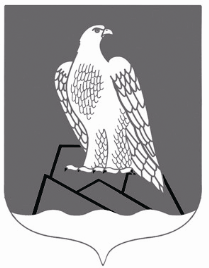 СОВЕТ СЕЛЬСКОГО ПОСЕЛЕНИЯАССИНСКИЙ СЕЛЬСОВЕТ Муниципального района Белорецкий раЙон РЕСПУБЛИКИ БАШКОРТОСТАНПриложение к решению Совета муниципального районаБелорецкий район  Республики Башкортостанот «_24_»  декабря   2020  года  № _38_Совет муниципального района Белорецкий район Республики БашкортостанПредседатель Совета муниципального района Белорецкий район Республики Башкортостан________________   Д.Р.ХамзинаМ.П.   Совет сельского поселения Ассинский сельсовет муниципального района Белорецкий район  РБГлава сельского поселения Ассинский  сельсовет муниципального района Белорецкий район Республики Башкортостан___________    Юсупов В.Г.М.П.   